 FALL FESTIVAL REMINDERS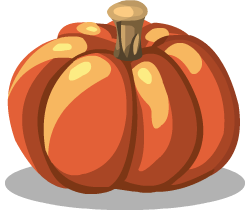 All items for the concession stand are due tomorrow.PreK – 2nd Grade: Full-Size Candy Bar (Candy bars other than plain Hershey are needed.)3rd – 5th Grade: (1) 2-Liter Drink (Mt. Dew, Sprite, and Diet drinks are needed.)Please bring cakes for the cake walk.Cakes can be dropped off at the school between 7:00 a.m. – 6:00 p.m. on Fri., Oct. 13th. Fall Festival Costume ContestSign-up begins at 3:30 p.m. on Saturday, October 14th. There is a $1.00 entry fee.The contest will start promptly at 4:00 p.m. Late arrivals will not be allowed to participate in the costume contest.There will be 3 age categories. (Birth – Pre-K, K-2nd grade, 3rd grade – 5th grade)There will be awards for Most Original, Cutest, and Scariest.The King and Queen winners and the Royal Class will be announced following the Costume Contest. The approximate time is 4:30 p.m. Spaghetti SupperIf you bought tickets in advance, they will be available for pick-up at the Fall Festival.There will be a separate line for tickets purchased in advance.Tickets can be purchased on Saturday, October 14th. (Adults: $7.00, Children: $5.00)The spaghetti supper will be from 4:00 p.m. - 6:30 p.m.Spaghetti plates will be available for take-out. Games and ConcessionsGames and concessions will be available from 5:00 p.m. – 7:00 p.m.The concession stand will accept tickets or money.You will need to purchase tickets to play games. Tickets can be purchased in the lobby. ($1.00 = 4 Tickets, $5.00 = 25 Tickets)AuctionsThe silent auction will be located in the cafeteria. Bids for the silent auction will be accepted from 4:00 p.m. – 7:00 p.m. The live auction will begin in the cafeteria at 7:00 p.m.